Zadania rewalidacyjne na tydzień 20-24.04 Do rodziców: Drodzy Rodzice, proszę dopilnować, żeby dziecko wykonało poniższe zadania, jeżeli będzie coś niejasne służę pomocą, pod podanym wcześniej nr telefonu lub poprzez wiadomość e-mail. A teraz Wy, moi kochani, Wykonajcie poniższe zadania: 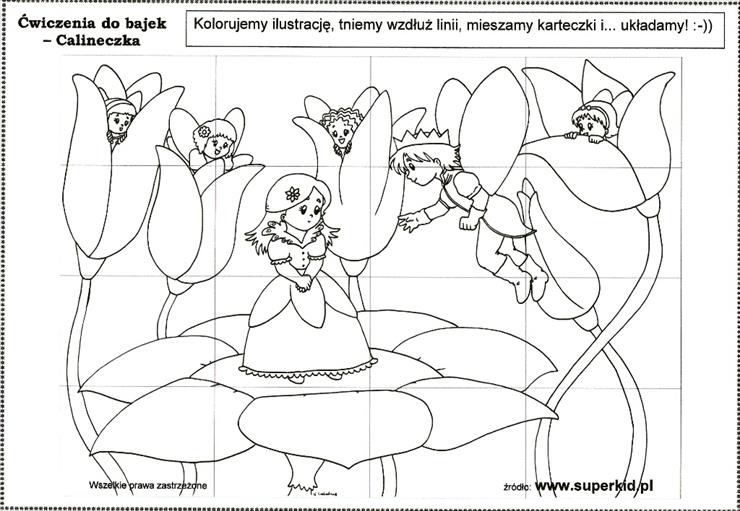 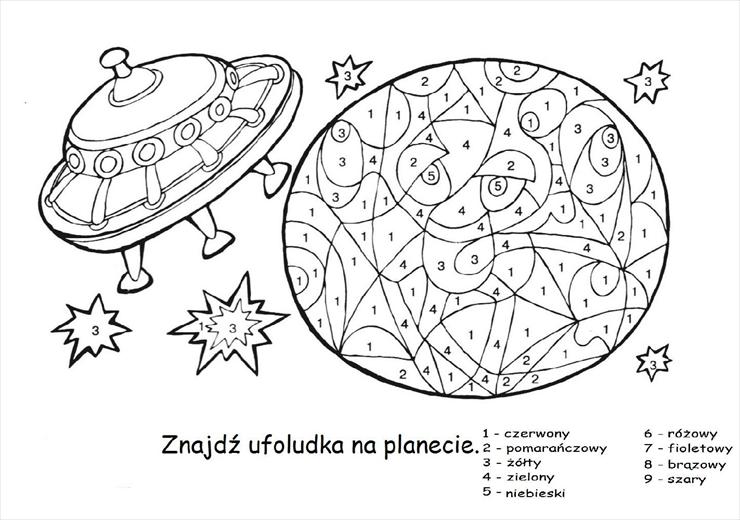 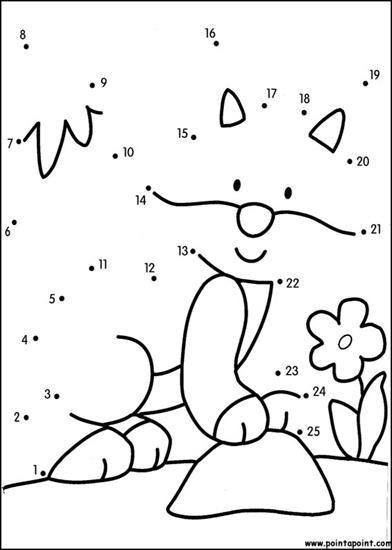 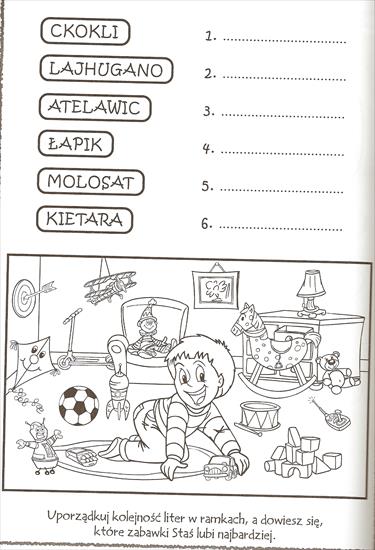 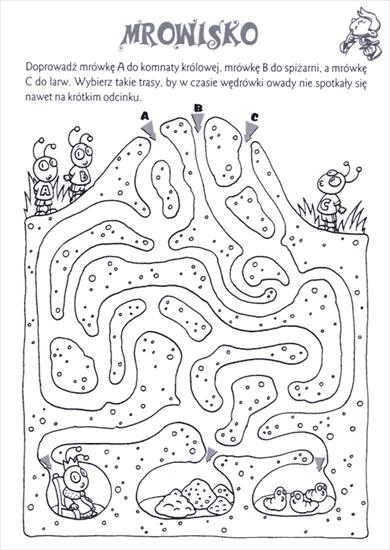 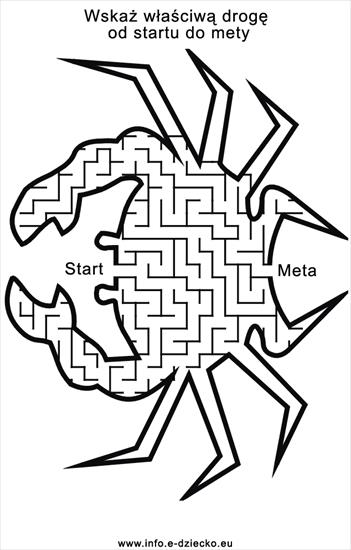 